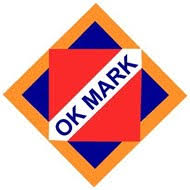 OK Mark inbjuder till När-OL 11:e juni 2019SamlingOK Marks kluddstuga i Örby. Vägvisning från vägen mellan Örby och Torestorp.AnmälanAnmälan via Eventor senast söndagen 9:e juni 2019 23.59. Anmälan på plats möjlig i mån av tillgång på kartor.AnmälningsavgiftVuxna 40 kr. Ungdom 20 kr. Avgiften faktureras i efterhand. Klubblösa betalar på plats.Start18.00-1900. Max 500m till start.BanorÖ1 Vit 2 kmÖ3 Gul 2,5 kmÖ5 Orange 4 kmÖ9 Orange/Svart 6 kmKartaReviderad 2018. Kartritare Bo Herdersson.Skala 1:10000 för Ö9, övriga 1:7500.Dusch/omklädningInomhus i klubbstuganServeringServering efter tävlingen i klubbstugan.TävlingsledningBanläggare: Martin SvenssonTävlingsledare: Martin SvenssonIT: Lennart KarlssonUpplysningarMartin Svensson 0766-210334Välkomna!